Quality Matters, Quality Assurance, & Course TemplatesAngel Mootispaw 

Key Takeaways
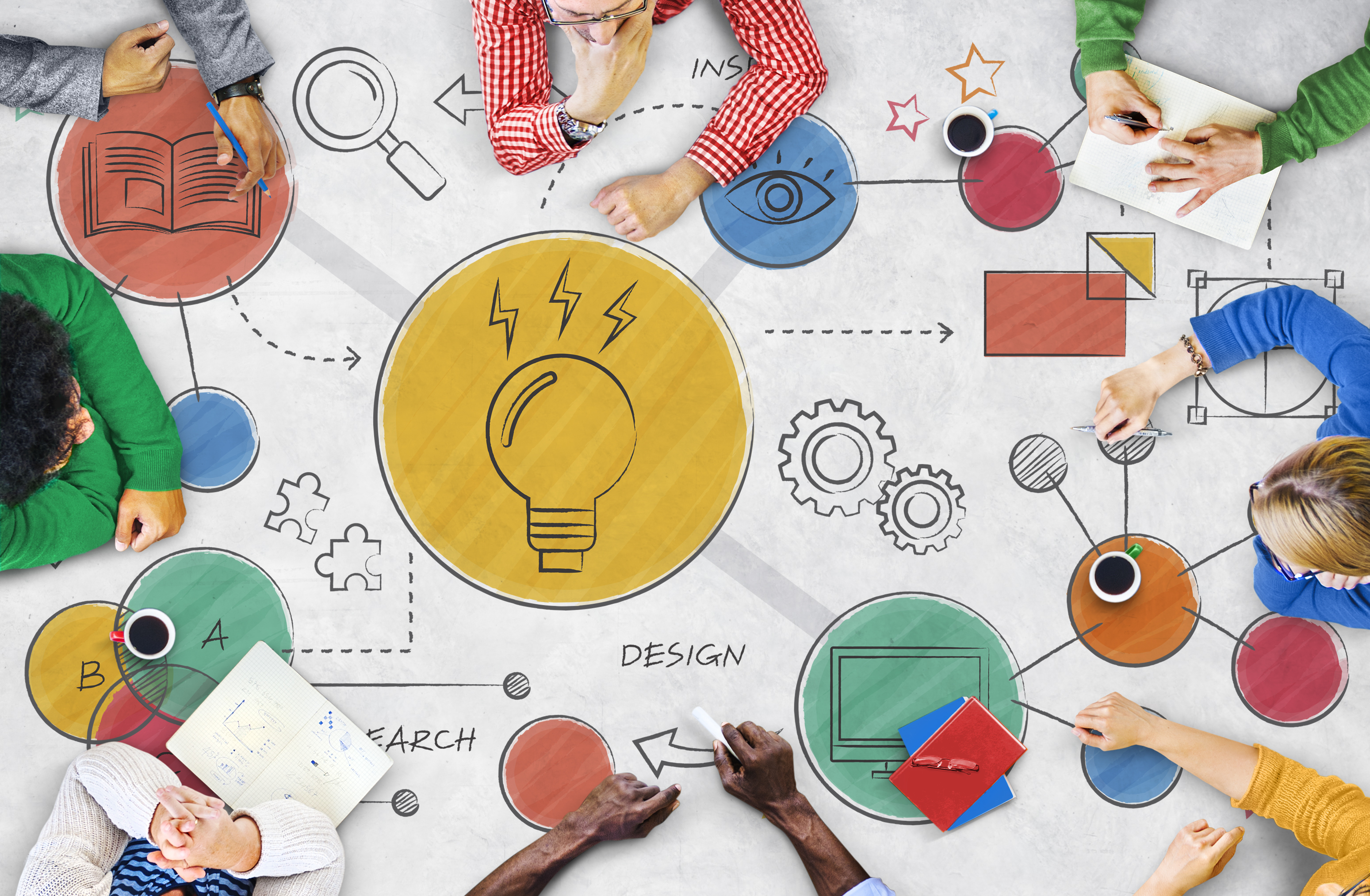 Quality Assurance in Distance Learning is in the eye of the beholder Instructional DesignFaculty DevelopmentPedagogy / AndragogyQuality MattersCompliance – Federal, State, and Accrediting bodiesTackling QA Each institution provides unique strategies to ensure QADealing with QA during a pandemic and times of uncertaintyThrough collaborative efforts.Bring your team to the table and begin taking steps forward to ensure QA for the success of your students.One Community College ApproachCreation of a robust LMS Template to help implement QM specific review standards without talking about QM!It takes collaboration and dedication to ensure quality assurance in distance learning courses…why do we do it? For our students!Finally, with enough coffee you can do anything
  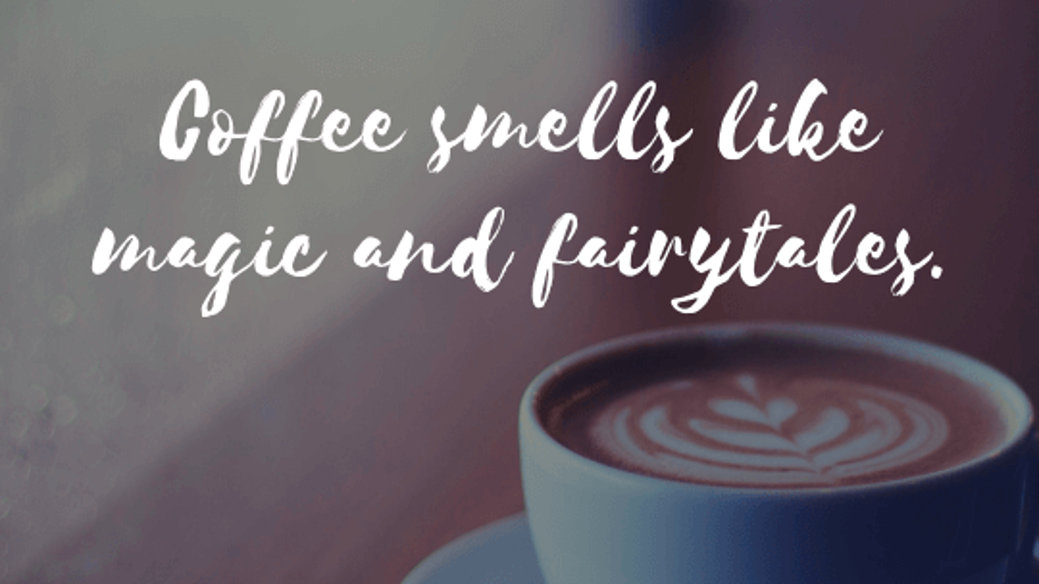 